Summer Camps 2017!!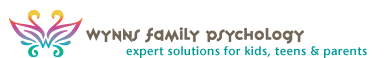 Sprouts Camp for Children ages 4-7JULY 17TH – 21ST  9:00am-12:00pm with Dr. Sara Salter in CaryAUGUST 7TH – 11TH  9:00am-12:00pm with Dr. Christine Rose in North RaleighElementary Camp for Children ages 8-12JUNE 19th-23rd   9:00am-12:00pm with Kalie Moore in CaryJULY 10th-14th  9:00am-12:00pm with Kalie Moore in North RaleighAUGUST 14TH – 18TH  9:00am-12:00pm with Dr. Angel Warren in CaryMiddle School Camp for Children ages 11-14JUNE 26th- 30th   9:00am-12:00pm with Dr. Angel Warren in CaryJULY 24TH –28TH 9:00am-12:00pm with Dr. Lori Thomas in North RaleighTeen Camp for Teens ages 13-18JULY 10th-14th  9:00am-12:00pm with Dr. Celeste Simmons in CaryAUGUST 14TH – 18TH  9:00am-12:00pm with Dr. Celeste Simmons in North RaleighStudy Skills Camp for High School (Rising 9th to 12th grades)JUNE 19th-23rd   9:00am-12:00pm with Dr. Lori Thomas in North RaleighStudy Skills Camp for Middle School (Rising 6th to 8th grades)JULY 31ST – AUGUST 4TH  9:00am-12:00pm with Dr. Christine Rose in CaryFees for all camps: $80 for 30-minute consult with parent and child (required)  $450 for the camp, with a $250 nonrefundable deposit to guarantee registration (Deposits and advanced payments are non-refundable.)10% Discount for registering before June 1! *Each group will have co-leaders as needed, ensuring a small leader-to-student ratio*